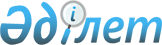 Об утверждении Положения о государственном учреждении "Отдел культуры и развития языков города Уральска"
					
			Утративший силу
			
			
		
					Постановление акимата города Уральска Западно-Казахстанской области от 30 октября 2015 года № 3442. Зарегистрировано Департаментом юстиции Западно-Казахстанской области 7 декабря 2015 года № 4158. Утратило силу постановлением акимата города Уральска Западно-Казахстанской области от 13 мая 2016 года № 1331      Сноска. Утратило силу постановлением акимата города Уральска Западно-Казахстанской области от 13.05.2016 № 1331.

      Руководствуясь Гражданским кодексом Республики Казахстан от 27 декабря 1994 года, Законом Республики Казахстан от 23 января 2001 года "О местном государственном управлении и самоуправлении в Республике Казахстан", Указом Президента Республики Казахстан от 29 октября 2012 года № 410 "Об утверждении Типового положения государственного органа Республики Казахстан", акимат города Уральска ПОСТАНОВЛЯЕТ:

      1. Утвердить прилагаемое Положение о государственном учреждении "Отдел культуры и развития языков города Уральска".

      2. Руководителю отдела государственно-правовой работы аппарата акима города Уральска (Е. Каримов) обеспечить государственную регистрацию данного постановления в органах юстиции, его официальное опубликование в информационно-правовой системе "Әділет" и в средствах массовой информации.

      3. Контроль за исполнением настоящего постановления возложить на заместителя акима города Уральска Сатыбалдиева М. К.

      4. Настоящее постановление вводится в действие со дня первого официального опубликования.

 Положение о государственном учреждении 
"Отдел культуры и развития языков города Уральска" 1. Общие положения      1. Государственное учреждение "Отдел культуры и развития языков города Уральска" является государственным органом Республики Казахстан, осуществляющим руководство в сферах культуры и единой государственной языковой политики города.

      2. Государственное учреждение "Отдел культуры и развития языков города Уральска" имеет ведомства:

      1) государственное коммунальное казенное предприятие "Дом культуры молодежи отдела культуры и развития языков акимата города Уральска";

      2) государственное коммунальное казенное предприятие "Культурно-досуговый центр "Деркул" отдела культуры и развития языков города Уральска";

      3) государственное коммунальное предприятие "Городской парк культуры и отдыха" (на праве хозяйственного ведения) Отдела культуры и развития языков города Уральска акимата города Уральска";

      4) государственное коммунальное казенное предприятие "Городское культурно-просветительное объединение отдела культуры и развития языков акимата города Уральска";

      5) государственное учреждение "Уральская городская библиотека имени М. Горького".

      3. Государственное учреждение "Отдел культуры и развития языков города Уральска" осуществляет свою деятельность в соответствии с Конституцией и законами Республики Казахстан, актами Президента и Правительства Республики Казахстан, иными нормативными правовыми актами, а также настоящим Положением.

      4. Государственное учреждение "Отдел культуры и развития языков города Уральска" является юридическим лицом в организационно-правовой форме государственного учреждения, имеет печати и штампы со своим наименованием на государственном языке, бланки установленного образца, в соответствии с законодательством Республики Казахстан счета в органах казначейства.

      5. Государственное учреждение "Отдел культуры и развития языков города Уральска" вступает в гражданско-правовые отношения от собственного имени.

      6. Государственное учреждение "Отдел культуры и развития языков города Уральска" имеет право выступать стороной гражданско-правовых отношений от имени государства, если оно уполномочено на это в соответствии с законодательством.

      7. Государственное учреждение "Отдел культуры и развития языков города Уральска" по вопросам своей компетенции в установленном законодательством порядке принимает решения, оформляемые приказами руководителя государственного учреждения "Отдел культуры и развития языков города Уральска" и другими актами, предусмотренными законодательством Республики Казахстан.

      8. Структура и лимит штатной численности государственного учреждения "Отдел культуры и развития языков города Уральска" утверждаются в соответствии с действующим законодательством.

      9. Местонахождение юридического лица: Республика Казахстан, индекс 090000, Западно-Казахстанская область, город Уральск, проспект Достык-Дружба, 182/1.

      10. Полное наименование государственного органа – государственное учреждение "Отдел культуры и развития языков города Уральска".

      11. Настоящее Положение является учредительным документом государственного учреждения "Отдел культуры и развития языков города Уральска".

      12. Финансирование деятельности государственного учреждения "Отдел культуры и развития языков города Уральска" осуществляется из республиканского и местных бюджетов,

      13. Государственному учреждению "Отдел культуры и развития языков города Уральска" запрещается вступать в договорные отношения с субъектами предпринимательства на предмет выполнения обязанностей, являющихся функциями государственного учреждения "Отдел культуры и развития языков города Уральска".

      Если государственному учреждению "Отдел культуры и развития языков города Уральска" законодательными актами предоставлено право осуществлять приносящую доходы деятельность, то доходы, полученные от такой деятельности, направляются в доход государственного бюджета.

 2. Миссия, основные задачи, функции, права и обязанности
государственного учреждения "Отдел культуры и развития языков 
города Уральска"      14. Миссией государственного учреждения "Отдел культуры и развития языков города Уральска" является – осуществление государственной политики в сфере культуры и единой государственной языковой политики.

      15. Задачи:

      1) обеспечение возрождения, сохранения, развития и распространения казахской национальной культуры;

      2) забота о сохранении, развитии, распространении других культур;

      3) обеспечение развития инфраструктуры и укрепление материально -технической базы учреждений культуры;

      4) обеспечение свободного доступа к культурным ценностям;

      5) защита законных прав и интересов творческих работников;

      6) оформление города;

      7) выявление, учет, охрана, реставрация, пропаганда памятников, расположенных на территории города;

      8) координация деятельности городских ведомств и объединений, организаций и предприятий, независимо от форм собственности по исполнению и реализации Закона Республики Казахстан от 11 июля 1997 года "О языках в Республике Казахстан", Указа Президента Республики Казахстан от 29 июня 2011 года № 110 "О Государственной программе развития и функционирования языков в Республике Казахстан 2011-2020 годы", городского Плана мероприятий по ее реализации во всех сферах экономической, общественно-политической, социальной, культурной жизни общества;

      9) осуществление руководства и контроля за исполнением Законов Республики Казахстан от 15 декабря 2006 года "О культуре", "О языках в Республике Казахстан", Указа Президента Республики Казахстан от 29 июня 2011 года № 110 "О Государственной программе развития и функционирования языков в Республике Казахстан на 2011-2020 годы" в государственных органах, ведомствах и организациях, независимо от форм собственности;

      10) осуществление иных задач, не противоречащих действующему законодательству Республики Казахстан.

      16. Функции:

      1) осуществляет поддержку и координацию деятельности государственных организаций культуры города в сфере театрального, музыкального и киноискусства, библиотечного дела, парков культуры и отдыха, культурно-досуговой работы;

      2) организует работу по учету, охране и использованию культурных ценностей;

      3) осуществляет проведение зрелищных культурно-массовых мероприятий города, а также смотров, фестивалей и конкурсов среди любительских творческих объединений;

      4) проводит аттестацию государственных организаций культуры города;

      5) в пределах своей компетенции осуществляет управление коммунальной собственностью в области культуры;

      6) выступает заказчиком по строительству, реконструкции и ремонту объектов культурного назначения города;

      7) поддерживает и оказывает содействие в материальном-техническом обеспечении государственных организаций культуры города;

      8) вносит предложения в исполнительные органы областей о наименовании и переименовании сел, поселков, сельских округов, а также изменении их транскрипции;

      9) организует работу по первичному учету в подведомственных учреждениях и предприятиях, статистической бухгалтерской отчетности, осуществляет меры по обеспечению сохранности собственности путем регулярных ревизий и проверок подведомственных учреждений и предприятий;

      10) в установленном законодательством порядке осуществляет государственные закупки;

      11) осуществляют в интересах местного государственного управления иные полномочия, возложенные на местные исполнительные органы, предусмотренные законодательством Республики Казахстан.

      17. Права и обязанности:

      1) запрашивать и получать в установленном порядке информации от государственных органов, организаций и должностных лиц;

      2) инспектировать в подведомственных учреждениях и предприятиях эффективность использования финансовых средств;

      3) взаимодействовать с другими государственными учреждениями в вопросах исполнения языкового законодательства в подготовке и проведении культурно-массовых мероприятий, направленных на пропаганду и развитие государственного языка;

      4) организовывать семинары, совещания, конференции по вопросам государственного и других языков, участвовать в аналогичных форумах различных учреждений, органов, общественных объединений на различных уровнях;

      5) издавать информационно-справочные бюллетени, плакаты, буклеты и методические материалы;

      6) запрашивать у соответствующих органов и организаций информацию, материалы, необходимые сведения и справки по вопросам языковой политики, а также давать разъяснения по правильному применению законодательства о языках и иные полномочия, не противоречащие законодательству Республики Казахстан.

 3. Организация деятельности государственного учреждения 
"Отдел культуры и развития языков города Уральска"      18. Руководство государственного учреждения "Отдел культуры и развития языков города Уральска" осуществляется первым руководителем, который несет персональную ответственность за выполнение возложенных на государственное учреждение "Отдел культуры и развития языков города Уральска" задач и осуществление им своих функций.

      19. Первый руководитель государственного учреждения "Отдел культуры и развития языков города Уральска" назначается на должность и освобождается от должности акимом города Уральска.

      20. Первый руководитель государственного учреждения "Отдел культуры и развития языков города Уральска" может иметь заместителей, которые назначаются на должности и освобождаются от должностей в соответствии с законодательством Республики Казахстан.

      21. Полномочия первого руководителя государственного учреждения "Отдел культуры и развития языков города Уральска":

      1) организует и руководит работой государственного учреждения "Отдел культуры и развития языков города Уральска";

      2) определяет обязанности и полномочия сотрудников государственного учреждения "Отдел культуры и развития языков города Уральска";

      3) утверждает положения о структурных подразделениях;

      4) ведет работу по борьбе с коррупцией и несет персональную ответственность за работу в этом направлении;

      5) в установленном законодательством порядке назначать на должность и освобождать от должности руководителей подведомственных учреждений;

      6) в соответствии с действующим законодательством назначает на должности и освобождает от должностей сотрудников государственного учреждения "Отдел культуры и развития языков города Уральска";

      7) в пределах своих полномочий координирует деятельность подведомственных государственных учреждений и предприятий по вопросам, входящим в компетенцию государственного учреждения "Отдел культуры и развития языков города Уральска";

      8) в установленном законодательством порядке решает вопросы мотивирования, оказания материальной помощи, наложения дисциплинарных взысканий на сотрудников государственного учреждения "Отдел культуры и развития языков города Уральска";

      9) утверждает должностные инструкции работников государственного учреждения "Отдел культуры и развития языков города Уральска";

      10) в пределах своей компетенции издает приказы, дает указания, подписывает служебную документацию;

      11) издает приказы, инструкции на основе и во исполнение Закона Республики Казахстан "О языках в Республике Казахстан", Указов Президента Республики Казахстан, постановлений Правительства Республики Казахстан, актов акимов и акиматов области и города по данному вопросу;

      12) проводит заседания государственного учреждения "Отдел культуры и развития языков города Уральска", совещания, коллегии и другие мероприятия по вопросам, относящимся к компетенции государственного учреждения "Отдел культуры и развития языков города Уральска";

      13) представляет государственное учреждение "Отдел культуры и развития языков города Уральска" в государственных органах и иных организациях;

      14) без доверенности действует от имени государственного учреждения "Отдел культуры и развития языков города Уральска";

      15) заключает договора с подрядными организациями;

      16) выдает доверенности на сотрудников государственного учреждения "Отдел культуры и развития языков города Уральска";

      17) утверждает смету (план расходов) на содержание государственного учреждения "Отдел культуры и развития языков города Уральска";

      18) осуществляет иные функции, возложенные на него законодательством Республики Казахстан и настоящим Положением.

      Исполнение полномочий первого руководителя государственного учреждения "Отдел культуры и развития языков города Уральска" в период его отсутствия осуществляется лицом, его замещающим в соответствии с действующим законодательством.

      22. Первый руководитель определяет полномочия своих заместителей в соответствии с действующим законодательством.

 4. Имущество государственного учреждения 
"Отдел культуры и развития языков города Уральска"      23. Государственное учреждение "Отдел культуры и развития языков города Уральска" может иметь на праве оперативного управления обособленное имущество в случаях, предусмотренных законодательством.

      Имущество государственного учреждения "Отдел культуры и развития языков города Уральска" формируется за счет имущества, переданного ему собственником, а также имущества (включая денежные доходы), приобретенного в результате собственной деятельности и иных источников, не запрещенных законодательством Республики Казахстан.

      24. Имущество, закрепленное за государственным учреждением "Отдел культуры и развития языков города Уральска", относится к коммунальной собственности.

      25. Государственное учреждение "Отдел культуры и развития языков города Уральска" не вправе самостоятельно отчуждать или иным способом распоряжаться закрепленным за ним имуществом и имуществом, приобретенным за счет средств, выданных ему по плану финансирования, если иное не установлено законодательством.

 5. Реорганизация и упразднение государственного учреждения 
"Отдел культуры и развития языков города Уральска"      26. Реорганизация и упразднение государственного учреждения "Отдел культуры и развития языков города Уральска" осуществляются в соответствии с законодательством Республики Казахстан.


					© 2012. РГП на ПХВ «Институт законодательства и правовой информации Республики Казахстан» Министерства юстиции Республики Казахстан
				
      Исполняющий обязанности 

      акима города 

Г. Урынгалиев
Утверждено 
постановлением акимата 
города Уральска 
от 30 октября 2015 года № 3442